Ո Ր Ո Շ ՈՒ Մ20 նոյեմբերի 2019 թվականի   N 1474-Ա ՍԵՓԱԿԱՆՈՒԹՅԱՆ ԻՐԱՎՈՒՆՔՈՎ ՑՈԼԱԿ ԳԱԲՐԻԵԼՅԱՆԻՆ ՊԱՏԿԱՆՈՂ ՀԱՄԱՅՆՔԻ ԿԱՊԱՆ ՔԱՂԱՔԻ ՇԱՀՈՒՄՅԱՆ ՓՈՂՈՑԻ ԹԻՎ 13/22 ԵՎ 9/21,9/22/2 ՀԱՍՑԵՆԵՐՈՒՄ ԳՏՆՎՈՂ  ԳՈՒՅՔԵՐԻ ՄԻԱՎՈՐՄԱՆ ԱՐԴՅՈՒՆՔՈՒՄ ԱՌԱՋԱՑԱԾ ՆՈՐ ԳՈՒՅՔԱՅԻՆ ՄԻԱՎՈՐԻՆ ՀԱՍՑԵ ՏՐԱՄԱԴՐԵԼՈՒ ՄԱՍԻՆՂեկավարվելով Տեղական ինքնակառավարման մասին Հայաստանի Հանրապետության օրենքի 35-րդ հոդվածի 1-ին մասի 22 կետով, համաձայն Հայաստանի Հանրապետության կառավարության 2005 թվականի դեկտեմբերի 29-ի Հայաստանի Հանրապետության քաղաքային և գյուղական բնակավայրերում ներբնակավայրային աշխարհագրական օբյեկտների անվանակոչման, անվանափոխման, անշարժ գույքի` ըստ դրա գտնվելու և (կամ) տեղակայման վայրի համարակալման, հասցեավորման ու հասցեների պետական գրանցման կարգը հաստատելու և հասցեների գրանցման լիազոր մարմին սահմանելու մասին թիվ    2387-Ն որոշումով  և հաշվի առնելով Ցոլակ Գաբրիելյանի դիմումը  ո ր ո շ ու մ ե մ1.Սեփականության իրավունքով Ցոլակ Գաբրիելյանին  պատկանող,  համայնքի Կապան քաղաքի Շահումյան փողոցի թիվ 13/22 և թիվ 9/21,9/22/2 հասցեներում գտնվող գույքերի միավորման արդյունքում առաջացած նոր գույքային միավորին տրամադրել հասցե. Կապան համայնք, ք. Կապան, Շահումյան փողոց, թիվ 13/22,9/21,9/22/2:2.Վերոնշյալ գույքային միավորին տրամադրել նոր հասցե. Կապան համայնք, ք. Կապան Շահումյան փողոց, թիվ  13/25:ՀԱՄԱՅՆՔԻ ՂԵԿԱՎԱՐ                        ԳԵՎՈՐԳ ՓԱՐՍՅԱՆ2019թ. նոյեմբերի 20
   ք. Կապան
ՀԱՅԱՍՏԱՆԻ ՀԱՆՐԱՊԵՏՈՒԹՅԱՆ ԿԱՊԱՆ ՀԱՄԱՅՆՔԻ ՂԵԿԱՎԱՐ
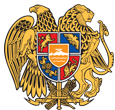 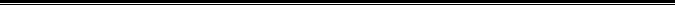 Հայաստանի Հանրապետության Սյունիքի մարզի Կապան համայնք 
ՀՀ, Սյունիքի մարզ, ք. Կապան, +374-285-42036, 060521818, kapan.syuniq@mta.gov.am